FIRE ESCAPE PLANOther tips for fire safety:Get out of the house as soon as possible.  Don’t take anything with you when leaving the house.If your clothes catch on fire, don’t run.  Stop, Drop and Roll on the ground to put the fire out.If there is a lot of smoke, crawl on the floor.  The air is less smoke-filled near the floor.If there is a fire dial 999 from outside the house using either a mobile phone or from a neighbour’s house.Check smoke alarms are working and change batteries regularly.Draw a floor plan of your house in the box below to show how you would exit in case of an emergency or fire.  Draw a line from your bedroom to at least two exits from your house, for example, the front door or side door to a meeting place.Ask your parents to help you plan and practice the safety route together.  Draw where the smoke alarms and the fire extinguishers are located in your house.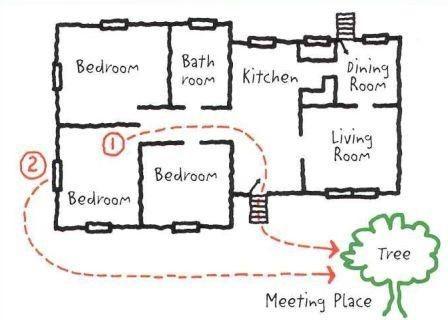 